CARTA DE CONFLITO DE INTERESSEAos editores da Revista Científica Através desta, vimos apresentar o artigo (Identificação de populações resistentes e suscetíveis de capim-arroz aos herbicidas inibidores da enzima als (aceto lactato sintase) e mimetizadores de auxina). Declaramos que: participamos do trabalho o suficiente para tornar pública sua responsabilidade pelo conteúdo; o conteúdo do trabalho é original e não foi publicado e não está sendo considerado para publicação em outra revista; se necessário, forneceremos ou cooperaremos na obtenção e fornecimento de dados sobre os quais o manuscrito está baseado, para exame dos Revisores; contribuímos substancialmente para a concepção, planejamento ou análise e interpretação dos dados, na elaboração ou na revisão crítica do conteúdo e na versão final do manuscrito. Os autores abaixo-assinados, do artigo intitulado (Identificação de populações resistentes e suscetíveis de capim-arroz aos herbicidas inibidores da enzima als (aceto lactato sintase) e mimetizadores de auxina), declaram ( ) ter (X) não ter nenhum potencial de conflito de interesse em relação ao presente, submetido à Revista Científica. Os autores, abaixo-assinados, transferem todos os direitos autorais do artigo (Identificação de populações resistentes e suscetíveis de capim-arroz aos herbicidas inibidores da enzima als (aceto lactato sintase) e mimetizadores de auxina) para a Revista Científica, sendo vedada qualquer reprodução, total ou parcial, em qualquer outra parte ou meio de divulgação, impressa ou eletrônica, sem que a prévia e necessária autorização seja fornecida. Os abaixo-assinados garantem a originalidade e exclusividade do artigo, não infringem qualquer direito autoral ou outro direito de propriedade de terceiros e que não foi submetido à apreciação de outro periódico.Santa Maria, 27/11/2018.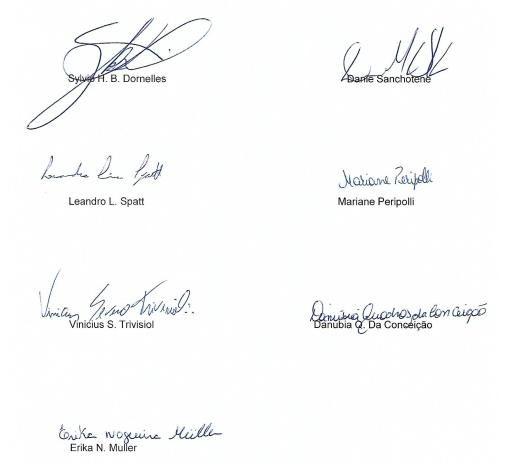 